COMANDO POLIZIA LOCALE(Tel. 0354810240- Fax 0350690844)E-Mail: polizia.locale@comune.verdellino.bg.it -  polizia.locale@pec.comuneverdellino.itSEDE: Via Verdi, 13ALLEGATO “A”CONTRATTO AFFIDAMENTO SERVIZIO ASSISTENZA SOFTWARE “CONCILIA” PER LA GESTIONE DEI VERBALI CODICE DELLA STRADA PER IL BIENNIO 2017 - 2018 DISIPLINARE DI SERVIZIO1. OGGETTO DEL SERVIZIO- fornitura degli aggiornamenti per variazione dovute a nuove disposizioni di legge del software “Concilia” installato sugli elaboratori in dotazione alla polizia locale di Verdellino;- servizio di Assistenza telefonica con linea attiva nei giorni feriali dalle ore 8.30 alle 13.00 e dalle ore 14.00 alle 17.30 (dalle ore 8.00 alle ore 14.00 nel mese di agosto);- servizio di Assistenza on line sul sito della ditta aggiudicataria del contratto.2. DURATAIl contratto ha durata biennale: 2017 – 2018 3. PRESTAZIONI NON INCLUSE NEL PRESENTE CONTRATTOSono esclusi dal Servizio assistenza software:a) nuovi prodotti anche appartenenti alla stessa area applicativa incluse versioni con diverso sistema operativo e/o database;b) interventi per il ripristino di archivi e programmi causati da- incuria e/o palese errata manovra degli operatori autorizzati dal Comune;- manomissione dei programmi e/o degli archivi da parte di personale non autorizzato;- mancato aggiornamento delle copie di sicurezza degli archivi magnetici, della cui tenuta è completamente responsabile il Comune;- malfunzionamenti derivanti da utilizzo ed operazioni non conformi a quanto previsto dai manuali d’uso del software;c) ripristino delle condizioni antecedenti i malfunzionamenti di cui ai due punti precedenti;d) ripristino dei dati a seguito di non utilizzo, parziale o totale, delle procedure di salvataggio.4. OFFERTAL’offerta a base d’asta è di € 2.400,00 oltre IVA di legge per ogni singolo anno – pari a complessivi € 4.800,00 oltre IVA di legge per il biennio 2017 – 2018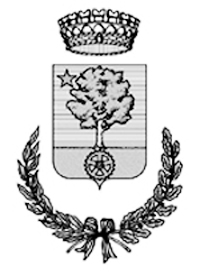 Comune di Verdellino (Provincia di Bergamo)Piazza don Martinelli, 1  - 24040 Verdellinocod.fisc./p.IVA 00321950164 - tel. 0354182811 – fax.  0354182899E-Mail: info@comune.verdellino.bg.it – PEC: info@pec.comuneverdellino.itsito internet: www.comune.verdellino.bg.it